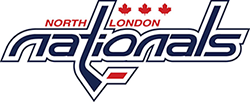 House League Affiliated Player AgreementCHL Rule 25: Affiliated Player RuleAffiliated players must be listed on an approved ‘AP’ form and submitted to the Associations’ division convener and their CHL representative It is the responsibility of each Association to track their ‘AP’ players and submit their ‘AP’ usage to the CHL upon request.A coach may call on an Affiliated Player only to replace rostered players and only to a maximum of 10 skaters.  An affiliated goalie may only play in the case where the regular goalie is unable to play/attend the scheduled game for any reason.Affiliated players can only be drawn from the division immediately below within your own Association.  Exceptions can be made only with CHL approval. The Minor Novice teams may not draw from the I.P. division per a H.C. directive.Any Affiliated H.L. player can play up to a maximum of 5 House League games which will be included in their maximum 10 game allowance for the season.A Select team player may only AP to an MD team for a max. of 5 games and is not allowed to AP to any H.L. team.Affiliated players are not allowed on any team at the Alliance H.L. Championships.Affiliated players are not allowed in any H.L. tournaments without prior written approval from the tournament committee.To call up an affiliated player, a coach must contact and obtain permission from: the association convenor the player’s coach the player’s parent A coach must give permission unless: there are conflicting games there are previously scheduled tournaments and or exhibition games there are less than 3 hours between games (per H.C. rules)The Affiliated player must be identified as such on the travel permit and or game sheets If both the ‘AP’ and the team player that was to be replaced both show up for a game it will be the 'AP' that dresses to play and the "unexpected" player will sit out.  Any team using an 'AP' cannot exceed 10 skaters.Infraction of this rule will have the player removed from all CHL A/P lists and the offending coach may be suspended for one game with the game possibly being re-scheduled within six days at the offending team's cost. Revised October 1st, 2017North London Nationals House League - Affiliated Player AgreementTeam Information (team affiliating players)North London Nationals House League - Affiliated Player AgreementTeam Information (team affiliating players)Association:NLSA - North London Nationals – House LeagueTeam Division & Name:Coach Name (print) & signature:Player Name (print)Goalie (Yes) Players Primary Team Division & Name (eg. Minor Midget 29)Player and Parent Signatures (parent signature require if player under 16 years of age)